Call to Order:	Meeting called to order at 5:30 pm by Phyllis  Prayer: 	Phyllis OlsonApproved Last Month Minutes:	Minutes of the June meeting were approved by email. All – Introductions and Ice Breaker 	Michelle Fox, our new Parish Director and all members of the Council introduced themselves and engaged in a fun icebreaker to begin to get to know one another.Phyllis Olson – Presentation of Key Community Council Guiding PrinciplesPhyllis presented key principles and guidelines that are used in the Community Council (CC). The role of the Council is to act as the guiding body of Pax Christi alongside the pastor. In this capacity, CC members are concerned with the common good of the whole community, rather than just their Ministry area which has a narrower focus. CC members do not represent their Ministry Council in their role as a CC member, but the parishioners of Pax Christi when they make decisions. The other principles covered were discernment and using consensus in decision-making. Phyllis briefly covered the role of a CC chair and asked members to read the online Leadership Guide for more information on the CC, their role and the role of the chairperson.Phyllis explained that the chair of the CC would be discerned at our next meeting on September 19th.  Members are asked to prayerfully consider putting their name forward. They can do so ahead of time by sending an email to Phyllis who will post the names via a Flock note email to them. This will give candidates time to prayerfully consider this role.Dan Kohler - Repair of Asphalt in North Parking LotDan explained the need for the repair of the asphalt in the north parking lot and the process for securing approval. The Finance Council will need to approve the proposal. Once approved it will be sent to the Archdiocese for approval since the amount is in excess of $25,000. The cost will come from Building Fund budget. The work is anticipated to begin in mid-September.Fr. Bill – CommentsFr. Bill reiterated that the role of the Council is to help in setting the vision and direction of Pax Christi and that interacting and listening to parishioners is important in helping to define the needs of the Community. Moved to adjourn at 6:30 pm.   Next Meeting: September 19, 2023 Schedule for September 195:30 – 6:30	Community Council Meeting in Chief Joseph6:30 – 6:45	All Council Prayer in Thomas Merton chapel6:45 – 7:30	Dinner in Dorothy Day7:30 – 8:45	Parish Survey Presentation in Hall of Martyrs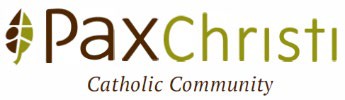 Meeting MinutesPax Christi Monthly Council MeetingCOMMUNITY COUNCILCouncil:Community CouncilCommunity CouncilMeeting Date:August 22, 2023August 22, 2023Minutes Prepared By:Phyllis OlsonPhyllis OlsonAttendees:Patti ChristensenBeth NeubrechAttendees:Michelle FoxMarc NosalAttendees:Becky JensenPhyllis OlsonAttendees:Bill KozikLekha PaulyAttendees:Anita Lang Dave PutrichAttendees:Liz Mach  Dan WardAttendees:Fr. Bill MurtaughAttendees:Absent:Bruce KoehnGuest:Dan Kohler